Lernaufgabe: EnglischMaking plans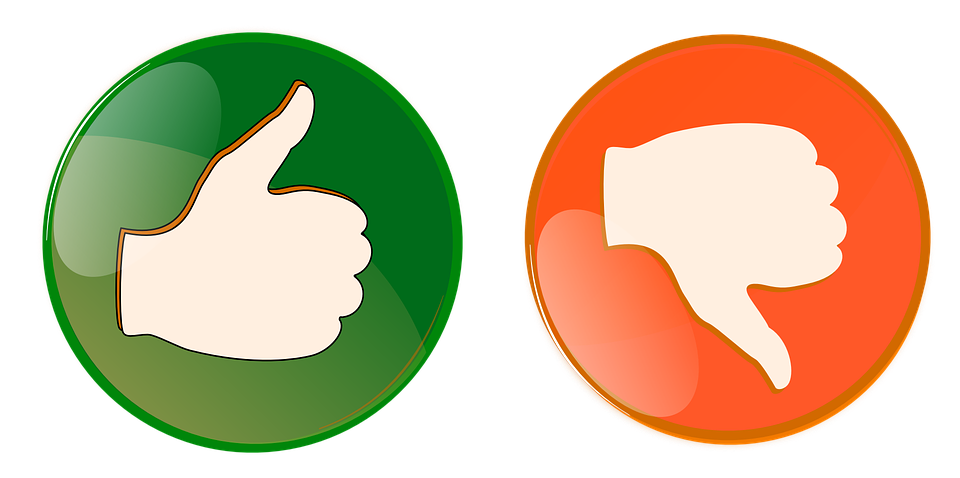 Eine Lernaufgabe für die Jahrgangsstufe 7 zum Themenfeld: Individuum und Lebenswelt(Zeit: 4 bis 5 Unterrichtsstunden)Rahmenlehrplanbezug:Didaktischer KommentarDie folgende Lernaufgabe ist eine Aufgabe, die auf die Weiterentwicklung der Kompetenz Dialogisches Sprechen ausgerichtet ist.Zu Beginn wird den Schülerinnen und Schülern die Zielaufgabe (M11: Task) vorgestellt. Im Hinblick auf die zu entwickelnde Hauptkompetenz Dialogisches Sprechen werden dann im Vorfeld der Zielaufgabe verschiedene Übungsaufgaben in aufeinander aufbauenden Lernschritten (Step 1 bis 3) bearbeitet, die besonders auf die Erarbeitung von sprachlichen Mitteln ausgerichtet sind und eine inhaltliche Vorbereitung auf die Zielaufgabe darstellen.Im ersten Schritt (M1: Step 1: Read a conversation) lernen die Schülerinnen und Schüler an einem Textbeispiel (Dialog) mögliche Wörter, Wendungen und Textbausteine im Kontext kennen, die sie bei der späteren Bearbeitung der Zielaufgabe verwenden können. (Es wäre dafür sinnvoll, die Aufgabe insgesamt so in die Unterrichtseinheit einzubetten, dass die Schülerinnen und Schüler schon Kenntnisse über London haben.) Zunächst werden diese Redemittel durch das Lesen rezeptiv erfasst. Die Schülerinnen und Schüler arbeiten mit einer Partnerin oder einem Partner mit ähnlichem Leistungsstand. Das erscheint sinnvoll, da für das differenzierte Arbeiten als Ausgangsbasis zwei Textbeispiele auf unterschiedlichem sprachlichem Niveau zur Verfügung gestellt werden.Die Schülerinnen und Schüler lesen zunächst den Dialog still in Einzelarbeit und erschließen sich dabei dessen Inhalt. Dazu kreuzen sie die richtigen Aussagen auf einem Arbeitsblatt zum Leseverständnis  an (M2) und vergleichen diese dann mit ihrer Partnerin oder ihrem Partner und einer transparenten Folie (M2a). Danach klären sie gemeinsam Fragen zur Aussprache und zu unbekannten Wörtern. Im Zweifelsfall fragen sie die Lehrkraft. Sie können auch mit dem Wörterbuch arbeiten. Danach lesen sie den Dialog zweimal mit verteilten Rollen und üben dabei die Wörter und Strukturen, besonders aber deren Aussprache.Möglichkeiten der Differenzierung:Für Schülerinnen und Schüler mit sonderpädagogischem Förderschwerpunkt Lernen (Niveau D) kann die Aufgabenstellung zusätzlich auf Deutsch (M3) gestellt werden. Der Dialogtext ist vereinfacht und gekürzt (M4). Das Arbeitsblatt zum Leseverständnis und das Kontrollblatt können ggf. auch auf Deutsch sein (M4a). Leistungsstärkere Schülerinnen und Schüler könnten ggf. Hilfestellung beim Lesen und Verstehen des Dialogtextes geben.Im zweiten Schritt (M5: Step 2: Watch out for words and phrases) liegt der Fokus auf den speziellen Redemitteln. Die Schülerinnen und Schüler unterstreichen nun in Partnerarbeit in Bezug auf die Zielaufgabe nützliche Redemittel, wobei leistungsstärkere und leistungsschwächere Schülerinnen und Schüler zusammenarbeiten sollten, damit die leistungsstärkeren Schülerinnen und Schüler die leistungsschwächeren bei der Suche nach den Redemitteln unterstützen können. Danach bilden die Schülerinnen und Schüler leistungsheterogene Vierergruppen, in denen sie gemeinsam discussion tickets anfertigen. Dazu sortieren sie nach drei Kategorien (siehe Aufgabenstellung), indem sie entsprechende Satzanfänge auf verschiedenfarbige (grüne, rote, gelbe) Kärtchen schreiben.Weitere Möglichkeiten zur Differenzierung:Schülerinnen und Schüler mit sonderpädagogischem Förderschwerpunkt Lernen (Niveau D) können ggf. die Aufgabenstellung auch auf Deutsch erhalten (M6). Die betreffenden Redemittel sind in dem Textbeispiel schon unterstrichen. Sie könnten auch schon in der richtigen Farbe gekennzeichnet werden, um die Zuordnung zu erleichtern. Sie schreiben weniger und nur einfache Wendungen ab bzw. auch längere Satzteile oder ganze Sätze, die sie gut verstehen. Die Lernpartnerinnen und Lernpartner könnten Hilfestellung leisten.Leistungsstärkere Schülerinnen und Schüler notieren auch die komplexeren Konstruktionen, vorwiegend mit dem neuen Conditional I. Es sollen auch mehr als neun Kärtchen erstellt werden (M7).Im dritten Schritt (M8: Step 3: Short dialogues) wenden die Schülerinnen und Schüler die Redemittel in kurzen Dialogen an, die der Situation des Textbeispiels und der Zielaufgabe ähnlich sind. Sie üben dabei die sprachlichen Mittel, deren richtige Verwendung und Aussprache. Sie sprechen dabei mit den Partnerinnen und Partnern ihrer Vierergruppe über ihre Vorschläge und begründen diese. Die Partnerin/der Partner reagiert jeweils darauf und muss ihre/seine Meinung auch kurz begründen. Diese kleinen Dialoge können vorher inhaltlich kurz vorbereitet werden und dann sprechen die Schülerinnen und Schüler spontan. Sie verwenden dabei die discussion tickets als Sprechmotivation und Strukturgeber für den Dialog.Möglichkeiten der Differenzierung:Schülerinnen und Schüler mit sonderpädagogischem Förderschwerpunkt Lernen (Niveau D) können die Aufgabenstellung auf Deutsch bekommen und erhalten zur Unterstützung für Aufgabenteil a) ein Arbeitsblatt (M9) mit einem Beispiel und dem Arbeitsauftrag, ein bis zwei weitere Beispiele aufzuschreiben – als Wort, Wortgruppe oder ganzen Satz. Eine Begründung erfolgt nur in einfacher Form mit „because it’s“ (M10).Leistungsstärkere Schülerinnen und Schüler geben ihren Fähigkeiten entsprechend längere, ausführlichere Begründungen für ihre Vorschläge. Arbeit an der Zielaufgabe: A class trip to Hamburg with British students: Making plans and agreeing on somethingNach den drei Lernschritten kann nun die Arbeit an der Zielaufgabe (M11) beginnen, wobei die Dialoge zum Zielprodukt (Plan) führen. Da es sich um eine Lernaufgabe zur Entwicklung der Kompetenz Dialogisches Sprechen handelt, muss die Kommunikation insofern sinnvoll und zielführend sein, dass am Ende auch ein Ergebnis (hier: Plan) vorliegt und damit die kommunikative Absicht (etwas planen und sich einigen) umgesetzt worden ist. Es sollten dabei erneut bevorzugt leistungsheterogene Vierergruppen gebildet werden, da hier Schülerinnen und Schüler mit unterschiedlich ausgeprägtem Kompetenzniveau voneinander lernen können (Entwicklung sozialer Kompetenz). Die Aufgabe ist so strukturiert, dass Schülerinnen und Schüler auf unterschiedlichen Lernniveaus innerhalb der Gruppe am Erreichen des Aufgabenziels (Aushandeln eines Plans) beteiligt sind (Teamarbeit). Das schließt Toleranz gegenüber anderen Meinungen und das gegenseitige Helfen auf allen Ebenen mit ein.Die Aufgabe beginnt zunächst als Einzelarbeit mit einer inhaltlichen Recherche, die auf unterschiedliche Art und Weise realisiert werden kann (z. B. Internetrecherche, Materialsammlung als vorbereitende Hausaufgabe usw.). Es kann dafür auch ein anderer Ort als Hamburg gewählt werden. Es sollte aber möglichst ein nicht so vertrauter sein, um die Motivation zu erhöhen, etwas Neues kennenzulernen. Die verschiedenen Gruppen könnten auch verschiedene Orte erhalten oder das Ziel überhaupt frei wählen. Alle Schülerinnen und Schüler halten die Ergebnisse ihrer Recherche stich-punktartig fest. Danach folgt der eigentliche Zieldialog, der zum Zielprodukt (Plan) führt. Die Schülerinnen und Schüler können sich ihren Fähigkeiten und Kenntnissen entsprechend an diesem Dialog beteiligen und mit unterschiedlichen Redemitteln die kommunikative Situation bewältigen, indem sich jeweils zwei Schülerinnen und Schüler zu ihren Ergebnissen unter Verwendung ihrer Stichpunkte auf Englisch austauschen, dabei verschiedene Vorschläge machen, die begründet und abgewogen werden sollten. Am Ende müssen sie sich auf etwas einigen und eine Entscheidung treffen. Zwei weitere Schülerinnen und Schüler (Kontrollgruppe) hören dabei zu und achten auf die inhaltliche Umsetzung der Aufgabenstellung und die Verwendung der gelernten Redemittel. Sie verwenden dazu einen Feedback-Bogen (control sheet: M13).Es sollte darauf hingewiesen werden, dass die Dialoge nicht einstudiert und dann vorgetragen werden, sondern möglichst spontan gesprochen werden soll. Wenn jeweils zwei Schülerinnen und Schüler miteinander gesprochen haben und die Feedback-Bögen ausgewertet wurden, müssen sich nun alle vier Schülerinnen und Schüler der Gruppe auf ein gemeinsames Ergebnis (Plan) einigen. Sie tragen die Ergebnisse in eine Tabelle (M15) ein und schreiben sie dann auf Ergebniskärtchen, die auf einer Pinnwand befestigt werden. Die Schülerinnen und Schüler präsentieren gemeinsam ihren Plan mithilfe der Tabelle und der Kärtchen.Möglichkeiten der Differenzierung:Schülerinnen und Schüler mit Förderschwerpunkt Lernen erhalten die Aufgabenstellung auf Deutsch (M12). Für die Recherche können ihnen eine oder mehrere Webseiten vorgegeben werden oder sie erhalten Material, das ihrem Lernstand entspricht. Sie sollen nur eine oder zwei Sehenswürdigkeiten bzw. Aktivitäten benennen (je nach Zeit und Fähigkeiten). Sie schreiben nur wenige Stichpunkte auf Deutsch und übertragen diese dann ins Englische mithilfe von leistungsstarken Schülerinnen und Schüler in ihrer Gruppe oder der Lehrkraft oder eines Wörterbuches. In den Zweierdialogen benutzen sie die discussion tickets aus Step 2 als Hilfestellung und erhalten das Kontrollblatt auf Deutsch (M14). M1 (Step 1 in English)Learning steps:Work on the following learning steps 1–3. They will prepare and help you to manage the task.M2 Step 1: Dialogue and worksheetPlanning a day in LondonLucy and Rob from Birmingham are on a class trip in London for a week. Every day two students have to plan the activities for the following day. This is what Lucy and Rob say to find an agreement.Lucy		So, what could we do tomorrow?Rob		There are lots of things to see and do in London. I like the Harry Potter films. Have you seen them? You can find lots of film places in London if you know where to go.Lucy		That would be interesting. I like the films too. Why don’t we do a Harry Potter tour?Rob		Great idea. Let’s have a look on the Internet. … There are several guided tours either by foot, by boat or by bus. Lucy		I think a walking tour is better than going by bus or boat.Rob		Here … they offer a walking tour. We could see film locations and other attractions like St. Paul’s Cathedral, Millenium Bridge, Tate Modern, Borough and Leadenhall Markets and The Monument. Lucy		That sounds great. How much is it? Rob		For children under 16 it’s £10. But we are a group of 20 pupils, so we will have to pay the group price of £180. Lucy		I think that’s ok. Where and when does it start?Rob		We meet at Westminster tube station in the ticket hall next to the lift by Exit 4. It starts at 2pm on Monday and Tuesday from April to August and on Friday from February to October and on Sunday all the year round at 2pm.Lucy		We are lucky. Tomorrow is Friday. So we could do the tour. How long will it take?Rob		Two hours. As part of the tour there will be a short tube journey, so if we do that tour we will also need a ticket.Lucy		That won’t be a problem, because we have Travelcards. Does the tour finish at the starting point?Rob		No, it finishes at Bank Station.Lucy		Ok. In my opinion we should do this tour. We can see lots of sights and interesting places and can take lots of photos. And it’s not very expensive.Rob		I agree with you. Ok, what else could we do?Lucy		I’d like to do a ride on the London Eye. I think everybody will like that too, because it’s one of the most popular attractions. A ride on the Eye takes 30 minutes. It is 135 metres tall and it moves so slowly that it doesn’t stop when people get on or off. Rob		Do you know when it is open?Lucy		Every day from 11am to 6pm, so we could do it after the walking tour.Rob		But what about the costs? I think it’s very expensive.Lucy		Oh, look! It is about £19.95 if you are under 16. Rob		That’s too much! I don’t agree. It is much money for only 30 minutes and a nice view. Lucy		So, let’s find something less expensive. … Rob		What about a museum? If we go to a museum, we won’t have to pay anything at all. Museums are all for free in London. We could visit the Science Museum. There are lots of amazing exhibitions. It is open from 10am to 6pm.Lucy		That’s a good idea. There will be something for everyone. Let’s go there.M2a Control sheetPut this transparent sheet on your worksheet to check your answers.Planning a day in LondonRob wants to watch a Harry Potter filmvisit places where the film was madedo a sightseeing tourLucy would like to do the tourby footby busby boatThey should do the tour becauseit’s free for studentsit’s on the right daythey have no tickets for the tubeThey don’t want to do a ride on the London Eye becauseit is not openit is not cheapit is boringThey agree on the Science Museum becauseyou don’t need tickets at allthe tickets are freeit is the only museum for freeM3 (Step 1 in German)M4Step 1: Dialogue and worksheetPlanning a day in London Lucy and Rob from Birmingham are on a class trip in London for a week. Every day two students plan the activities for the following day. This is what Lucy and Rob say:Lucy		So, what can we do tomorrow?Rob		There are lots of things in London. I like the Harry Potter films. We can visit some film places in London.Lucy		Great idea. What can we see?Rob	We can see Leadenhall Markets, Tower Bridge, Australia House and platform 9 ¾ at Kings Cross Station. Lucy		How can we do the tour? Rob	There is a walking tour, but there are also tours by boat or by bus. Lucy		I think the walking tour is the best. How much is it? Rob		For children under 16 it’s £10. But we are a group of 20 pupils, so we will have to pay the group price of £180. Lucy		That’s ok. Where does it start? Rob		We meet at Westminster underground station. Lucy		When does it start? Rob		It starts at 2pm. Lucy		How long will it take? Rob		Two hours.Lucy		Ok. We should do this tour. We can see lots of sights and interesting places and we can take lots of photos. And it’s not very expensive.Rob		I think so, too. Ok, what else could we do?Lucy		I’d like to do a ride on the London Eye. It’s a popular attraction. Rob		How much is a ticket? Lucy		Let’s have look on the internet. ... Oh, look! It is about £19.95. Rob		That’s too much! I think it’s too expensive.Lucy		So, let’s find something different. What about a museum? Museums are all for free in London. We could go to the Science Museum. It is open from 10am to 6pm.Rob		That’s a good idea, because I like cars and space science. Let’s go there.M4a Control sheet (Kontrollbogen)Lege die Folie mit den Lösungen auf dein Arbeitsblatt und kontrolliere so deine Antworten.Einen Tag in London planenLucy schlägt vor,ins Kino zu gehen.Filmorte von Harry-Potter-Filmen zu besuchen.einen Harry-Potter-Film anzusehen.Sie wollen lieber eine Tourzu Fuß machen.mit dem Bus machen.mit dem Boot machen.Die Tour kostet mehr als 10 Pfund pro Schüler.weniger als 10 Pfund pro Schüler.nichts.Die Tour beginnt um14 Uhr.16 Uhr.20 Uhr.Die Tour dauertmehr als zwei Stunden.weniger als zwei Stunden.genau zwei Stunden.Das Riesenrad (London Eye) finden siezu teuer.zu langweilig.interessant.Am Ende wollen sie noch ins Science Museum, weiles nichts kostet.Rob dort mit dem Auto fahren kann.dort eine Autoausstellung ist.M5 (Step 2 in English)on the back side:			on the front side:M6 (Step 2 in German)M7 (Step 2 Extra)M8 (Step 3 in English)M9 (Step 3 in German)M10 (Step 3a in German)M11 (Task in English)Task (Zielaufgabe):M12 (Zielaufgabe auf Deutsch)M13 Feedback-Sheet (in English)M14 Feedback-Sheet (in German)M15 Our plans in HamburgThemenfeldIndividuum und Lebenswelt (Thema: Kontakte; Inhalt: Verabredungen)Kompetenzbereich(e)(fett = Schwerpunkt)Funktionale kommunikative KompetenzDialogisches SprechenVerfügen über sprachliche MittelStandard (fett) und DifferenzierungenDialogisches SprechenDie Schülerinnen und Schüler könnenD: unter Verwendung geübter sprachlicher Mittel zu sehr vertrauten Alltagsthemen einen Dialog führeneinfache Fragen und Feststellungen formulieren und auf solche reagieren [orientiert an A1/GeR]E: in vertrauten Alltagssituationen mit vorhersehbarem Ablauf zusammenhängend sprachlich agieren und reagieren, dabei bekannte sprachliche Mittel zunehmend freier anwenden.Verfügen über sprachliche Mittel Die Schülerinnen und Schüler könnenD: ein elementares Repertoire an sprachlichen Mitteln, die sich auf sprachlich vorbereitete Alltagssituationen und -themen beziehen, verständlich und angemessen anwenden [orientiert an A1/GeR]E: in vertrauten Alltagssituationen und zu bekannten Themen zunehmend spontan sprachlich agieren und dabei erlernte sprachliche Mittel angemessen anwendenNiveaustufe(n)E (in Teilen D)Bezug zum Basiscurriculum SprachbildungProduktion/Sprechen; Interaktion; SprachbewusstheitBezug zum Basiscurriculum MedienbildungInformieren; SuchstrategienBezug zu den übergreifenden ThemenInterkulturelle Bildung und Erziehung, Kulturelle Bildung, DemokratiebildungVerschlagwortung